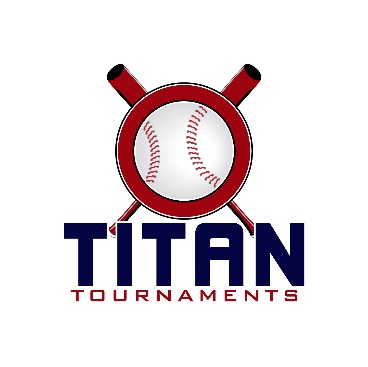 Thanks for playing ball with Titan!Roster and Waiver Forms must be submitted to the onsite director upon arrival and birth certificates must be available on site.East Jackson Park – 225 Lakeview Drive, Nicholson, GA

Entry Fee: $395Sanction Fee: $35 if unpaid in 2023Admission: $7 Per SpectatorCoaches: 3 Passes Per TeamPlease check out the how much does my team owe document.Format: 2 Seeding Games & Single Elimination Bracket PlayPlease refer to pages 14-15 of our rule book for seeding procedures.
The on deck circle is on your dugout side. If you are uncomfortable with your player being that close to the batter, you may have them warm up further down the dugout, but they must remain on your dugout side.
Headfirst slides are allowed, faking a bunt and pulling back to swing is not allowed.
Runners must make an attempt to avoid contact, but do not have to slide.
Warm Up Pitches – 5 pitches between innings or 1 minute, whichever comes first.
Coaches – one defensive coach is allowed to sit on a bucket or stand directly outside of the dugout for the purpose of calling pitches. Two offensive coaches are allowed, one at third base, one at first base.
Offensive: One offensive timeout is allowed per inning.
Defensive: Three defensive timeouts are allowed during a seven inning game. On the fourth and each additional defensive timeout, the pitcher must be removed from the pitching position for the duration of the game. In the event of extra innings, one defensive timeout per inning is allowed.
An ejection will result in removal from the current game, and an additional one game suspension. Flagrant violations are subject to further suspension at the discretion of the onsite director.12U Games - 90 minutes finish the inning – East Jackson Park*Please be prepared to play at least 15 minutes prior to your scheduled start times*Park opens at 7:30am – Director – Allen (770)-895-5094Roster must be printed from the Titan website, completely filled out, and turned in to Allen.Keep a copy for yourself, you will be required to turn in a Titan roster at every tournament.13U Games - 90 minutes finish the inning – East Jackson Park*Please be prepared to play at least 15 minutes prior to your scheduled start times*Park opens at 7:30am – Director – Allen (770)-895-5094Roster must be printed from the Titan website, completely filled out, and turned in to Allen.Keep a copy for yourself, you will be required to turn in a Titan roster at every tournament.15U Games - 90 minutes finish the inning – East Jackson Park*Please be prepared to play at least 15 minutes prior to your scheduled start times*Park opens at 7:30am – Director – Allen (770)-895-5094Roster must be printed from the Titan website, completely filled out, and turned in to Allen.Keep a copy for yourself, you will be required to turn in a Titan roster at every tournament.TimeFieldTeamScoreTeam9:454North GA Stripers4-7Georgia Legends9:451Assassins8-6Elite Sluggers11:304North GA Stripers5-4Elite Sluggers11:301Assassins4-10Georgia Legends1:454Game 11 SeedGeorgia Legends11-34 SeedElite Sluggers1:451Game 22 SeedNorth GA Stripers7-153 SeedAssassins3:304C-ShipWinner of Game 1Georgia Legends15-4Winner of Game 2AssassinsTimeFieldTeamScoreTeam9:003N GA Junkyard Dawgs10-11NEGA Goats10:453N GA Junkyard Dawgs10-4EC Hustlers12:303NEGA Goats11-1Avalanche2:153EC Hustlers8-5Avalanche4:003Game 11 SeedNEGA Goats4-94 SeedAvalanche5:453Game 22 SeedN GA Junkyard Dawgs6-33 SeedEC Hustlers7:303C-ShipWinner of Game 1Avalanche2-6Winner of Game 2N GA Junkyard DawgsTimeFieldTeamScoreTeam9:002North GA Thunder0-11Monroe Expos10:452North GA Thunder4-6Xtreme Xposure12:302Monroe Expos4-9Augusta Hammers2:152Xtreme Xposure0-13Augusta Hammers4:002Game 11 SeedAugusta Hammers6-54 SeedNorth GA Thunder5:452Game 22 SeedMonroe Expos12-03 SeedXtreme Xposure7:302C-ShipWinner of Game 1Augusta Hammers8-2Winner of Game 2Monroe Expos